   РЕШЕНИЕ                                                                                КАРАРс.Базарные Матакиот 18 ноября 2022  года                                                                                             № 139   О возложении полномочий Управляющей компании промышленного парка «Золотая долина» на территории Алькеевского муниципального района Республики Татарстан    В соответствии с Решением Совета Алькеевского муниципального района Республики Татарстан «О создании  Промышленного парка «Золотая долина» на территории  Алькеевского муниципального района Республики Татарстан № 65  от 05 марта 2014 года с целью создания специальной территории промышленного парка «Золотая долина», которая объединит производственные и иные предприятия за счет общей инфраструктуры и взаимной производственной кооперации, а также с целью поддержки и развития  малого и среднего предпринимательства в Алькеевском муниципальном районе, Совет Алькеевского муниципального района РЕШИЛ:Возложить на Общество с ограниченной ответственностью Управляющая компания «Новый вид» (ИНН 1660307061) полномочия Управляющей компании промышленного парка «Золотая долина» в целях управления, создания, развития и  эксплуатации промышленного парка, и предоставления резидентам промышленного парка услуг, необходимых им для осуществления промышленного производства.Разместить настоящее Решение на официальном сайте Алькеевского муниципального в информационно-телекоммуникационной сети Интернет и на «Официальном портале правовой информации Республики Татарстан» в информационно-телекоммуникационной сети Интернет по веб-адресу: https://pravo.tatarstan.ru.Контроль за исполнением настоящего решения оставляю за собой.Председатель Совета,
Глава Алькеевского
муниципального района                                                                              А.Ф.НикошинРЕСПУБЛИКА ТАТАРСТАНСОВЕТ АЛЬКЕЕВСКОГОМУНИЦИПАЛЬНОГО РАЙОНА422870, с.Базарные Матаки, ул. С.Крайнова, д.58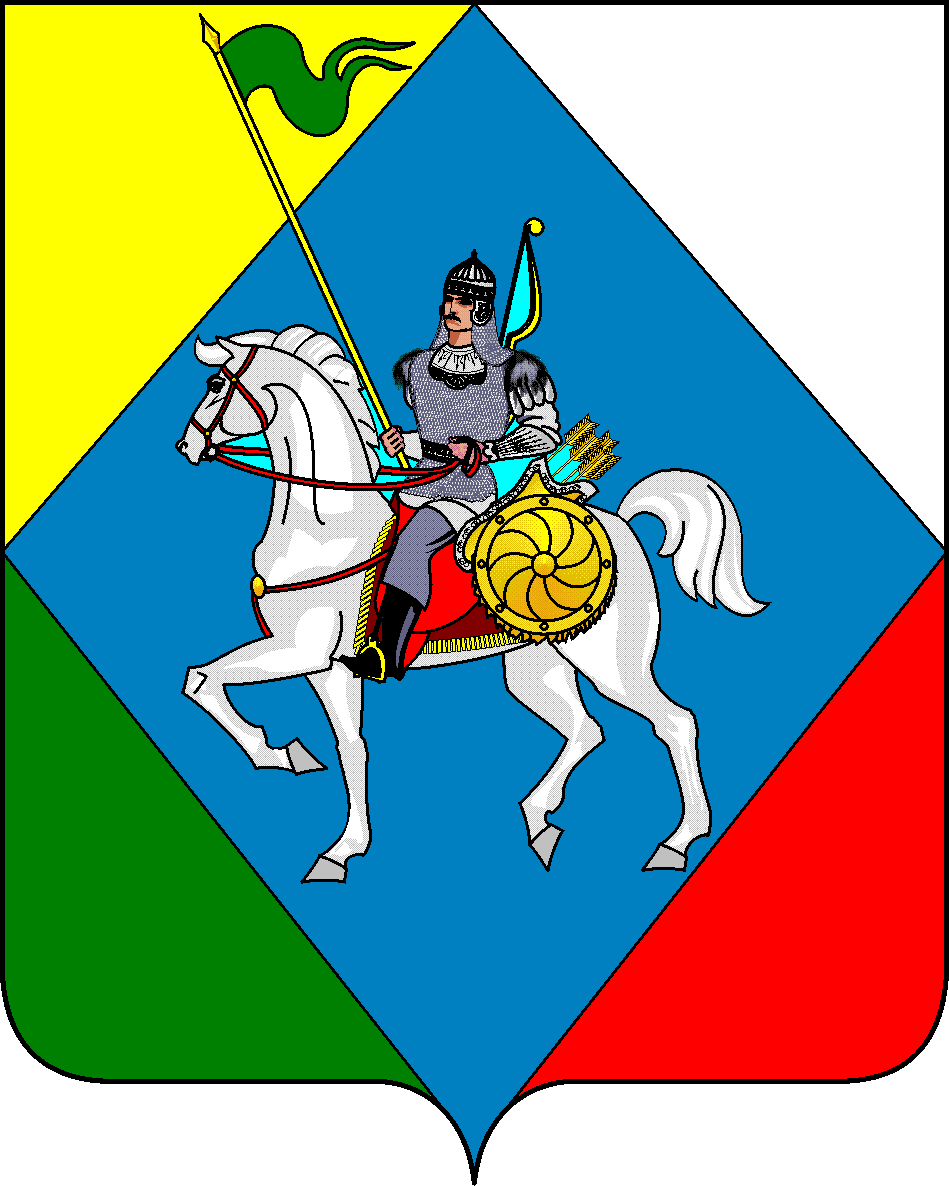 ТАТАРСТАН РЕСПУБЛИКАСЫӘЛКИ  МУНИЦИПАЛЬ РАЙОНЫСОВЕТЫ 422870, РТ Базарлы Матак авылы, С. Крайнов ур., 58       Телефон: (84346) 20-0-26, 21-0-48, факс: (84346) 21-7-57. E-mail: alkay@tatar.ru, сайт: alkeevskiy.tatarstan.ru.       Телефон: (84346) 20-0-26, 21-0-48, факс: (84346) 21-7-57. E-mail: alkay@tatar.ru, сайт: alkeevskiy.tatarstan.ru.       Телефон: (84346) 20-0-26, 21-0-48, факс: (84346) 21-7-57. E-mail: alkay@tatar.ru, сайт: alkeevskiy.tatarstan.ru.